华中农业大学学生宿舍卫生间改造工程（一期）项 目 跟 踪 审 计 周 报第五期跟踪单位：北京东方华太工程咨询有限公司日   期 ： 2024年4月15日-4月21日工程概况：1、本次招标工程的新增建筑面积约1542.05 m2。主要内容为博园1栋新增卫生间面积716.70m2、博园5栋新增卫生间面积825.35m2，以及相应的外墙、窗户、砌体拆除，雨水、污水、热水、冷凝水、供电照明，通风等安装等内容；原屋面新增防水卷材，原楼梯栏杆拆除后新做，外廊新做不锈钢栏杆；配套室外给排水内容，新增热水系统设备基础；原热水系统迁改等。2、施工单位：金工建设集团股份工程有限公司3、监理单位：中鸿亿博集团有限公司4、合同金额： 5927520.04元，其中暂列金5万元5、该项目招标控制价：6715530.42元，承包人报价浮动率 应为[1－（5927520.04-50000）／（6715530.42-50000）]×100%=11.82%6、人工费依据湖北省住房和城乡建设厅于2021年12月31日发布的【2021】2263号文《关于调整我省现行建设工程计价依据定额人工单价的通知》7、材料价格采用2023年10月《武汉建设工程价格信息》工程进展情况：砌体墙制作；构造柱制作；梁板钢筋绑扎；梁板混凝土浇筑。本周工作情况：记录砌体墙及构造柱制作情况；测量钢筋绑扎间距及混凝土浇筑养护情况；材料进场情况记录。影像资料一层砌体墙制作、构造柱支模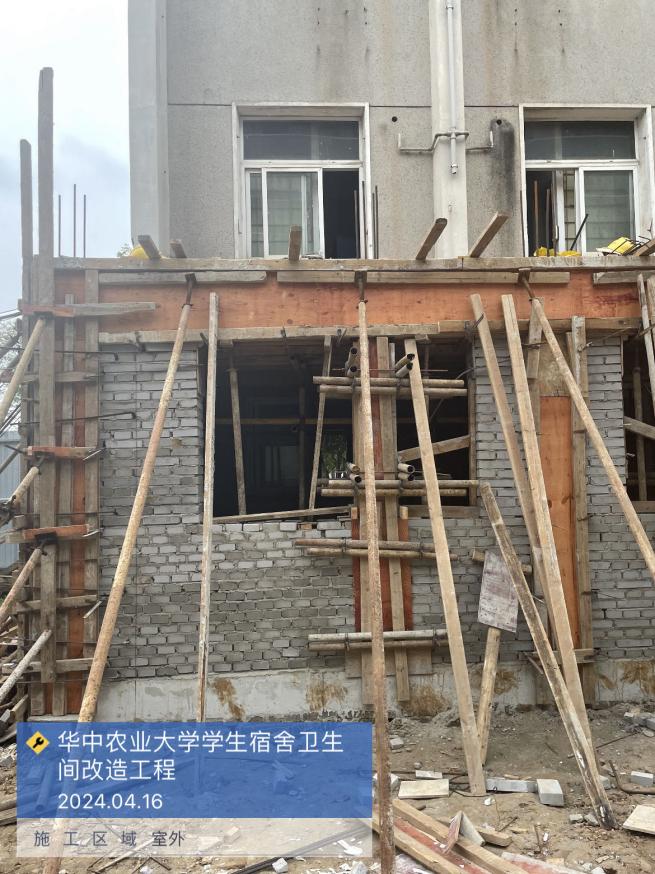 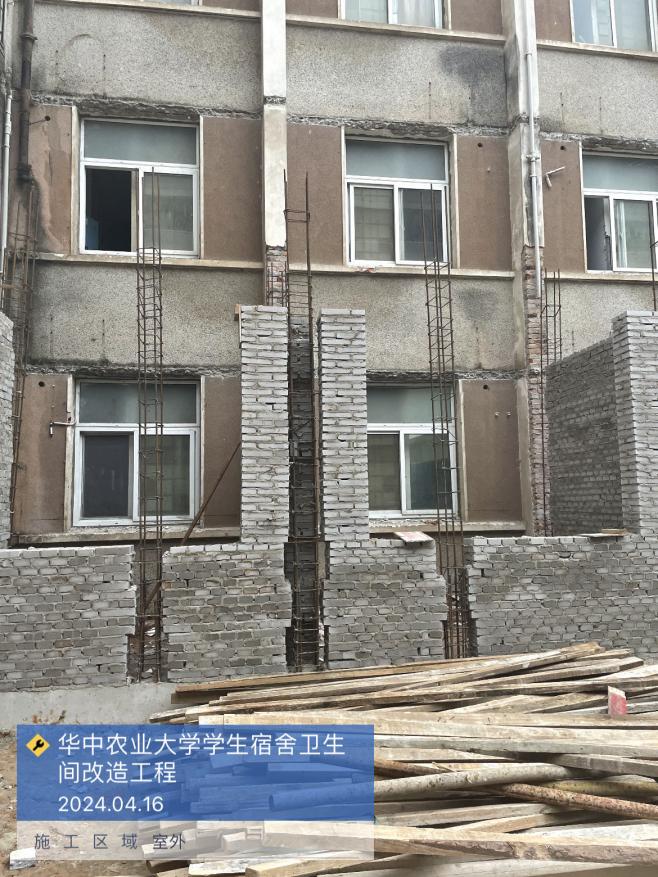 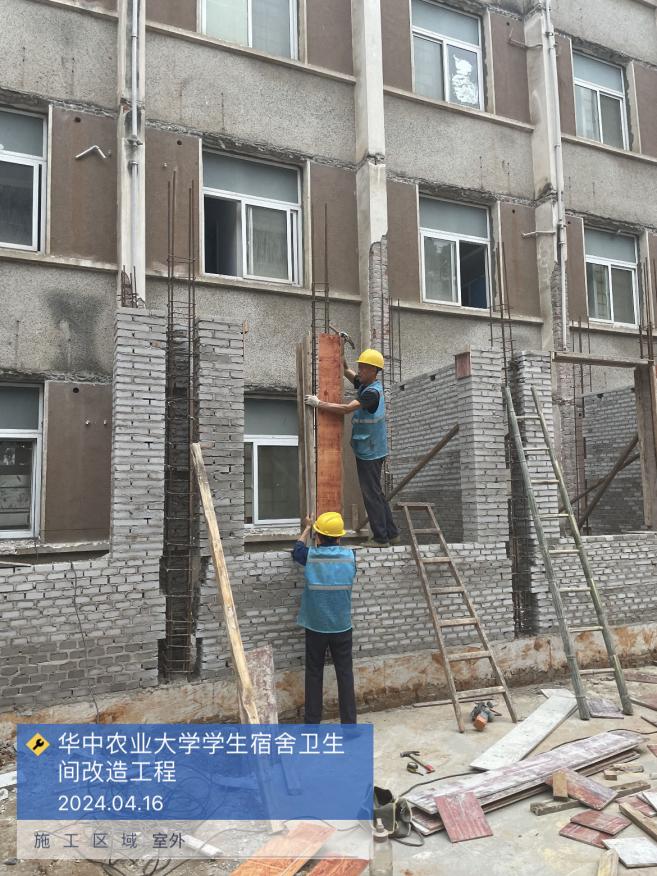 管件预埋、马镫筋梅花布置、钢筋双层双向布置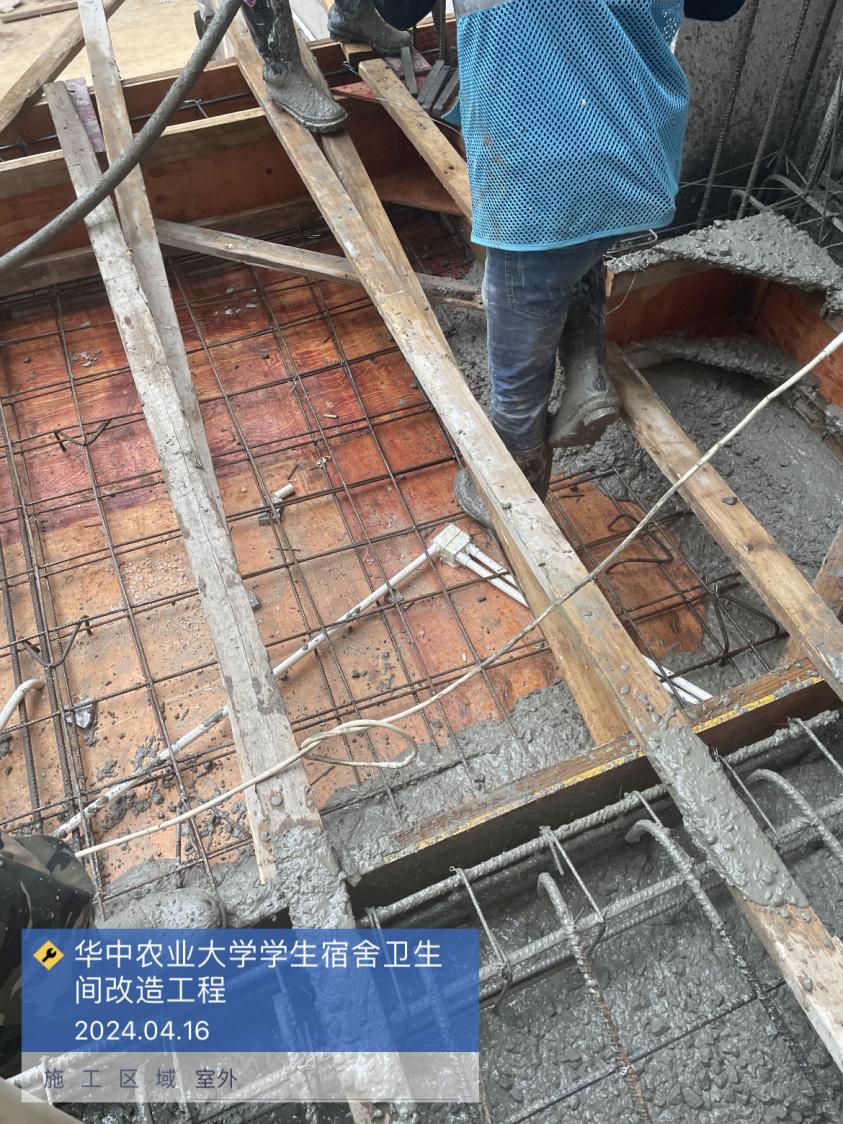 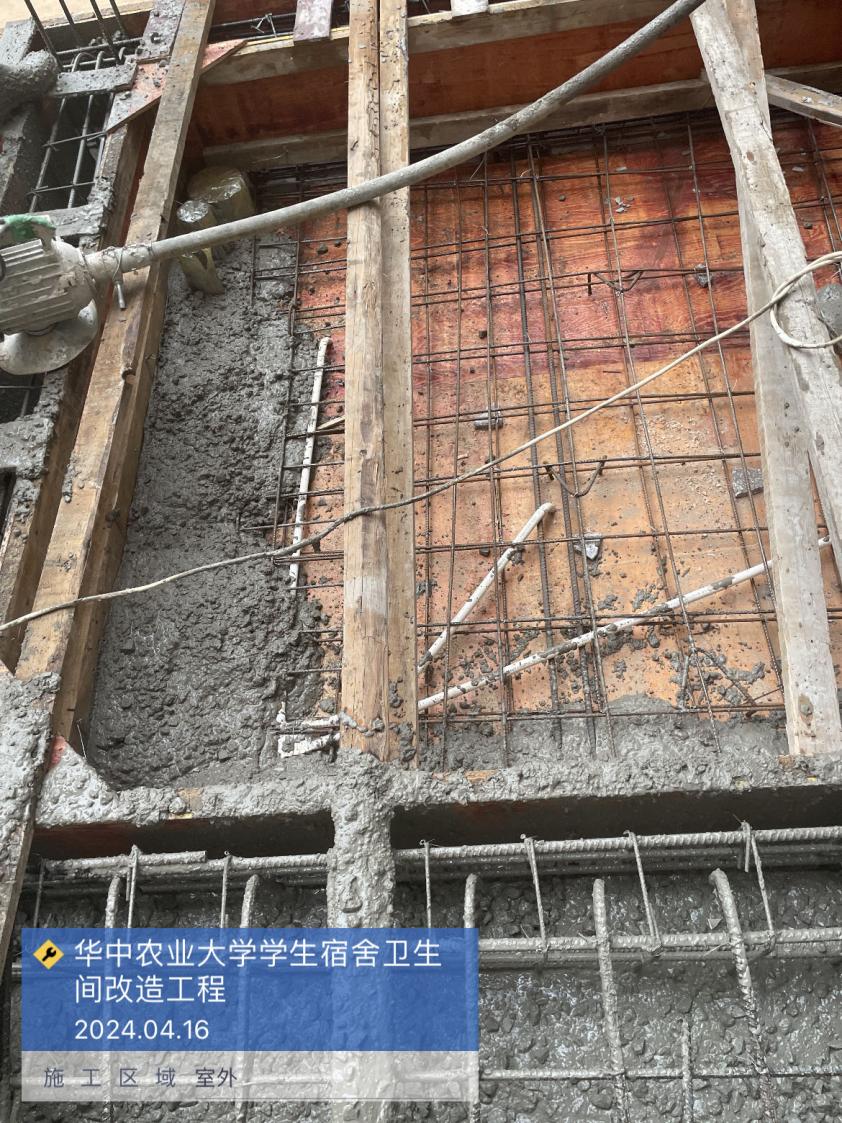 梁混凝土浇筑、测量植筋长度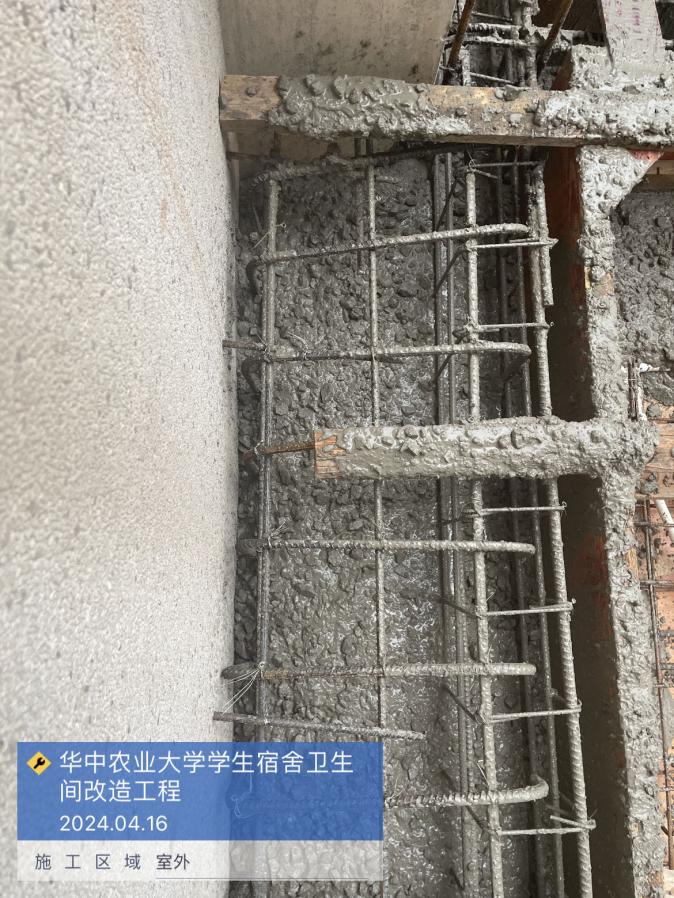 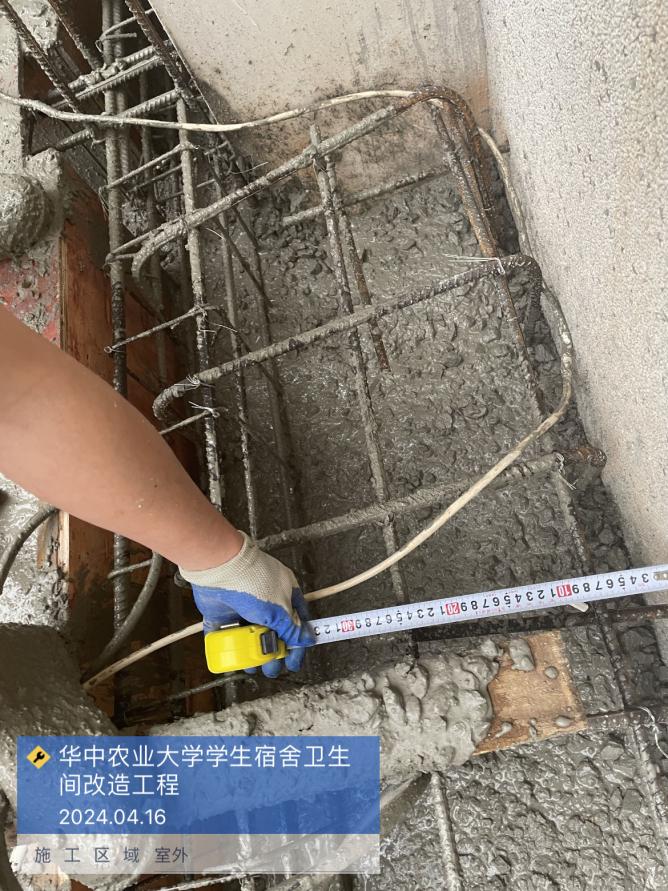 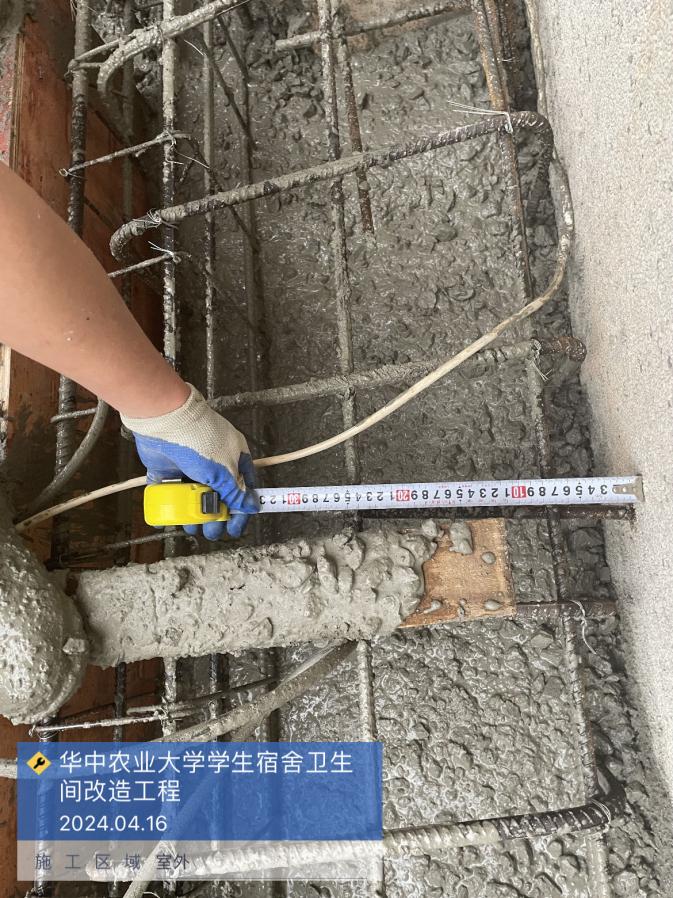 混凝土浇筑后覆膜养护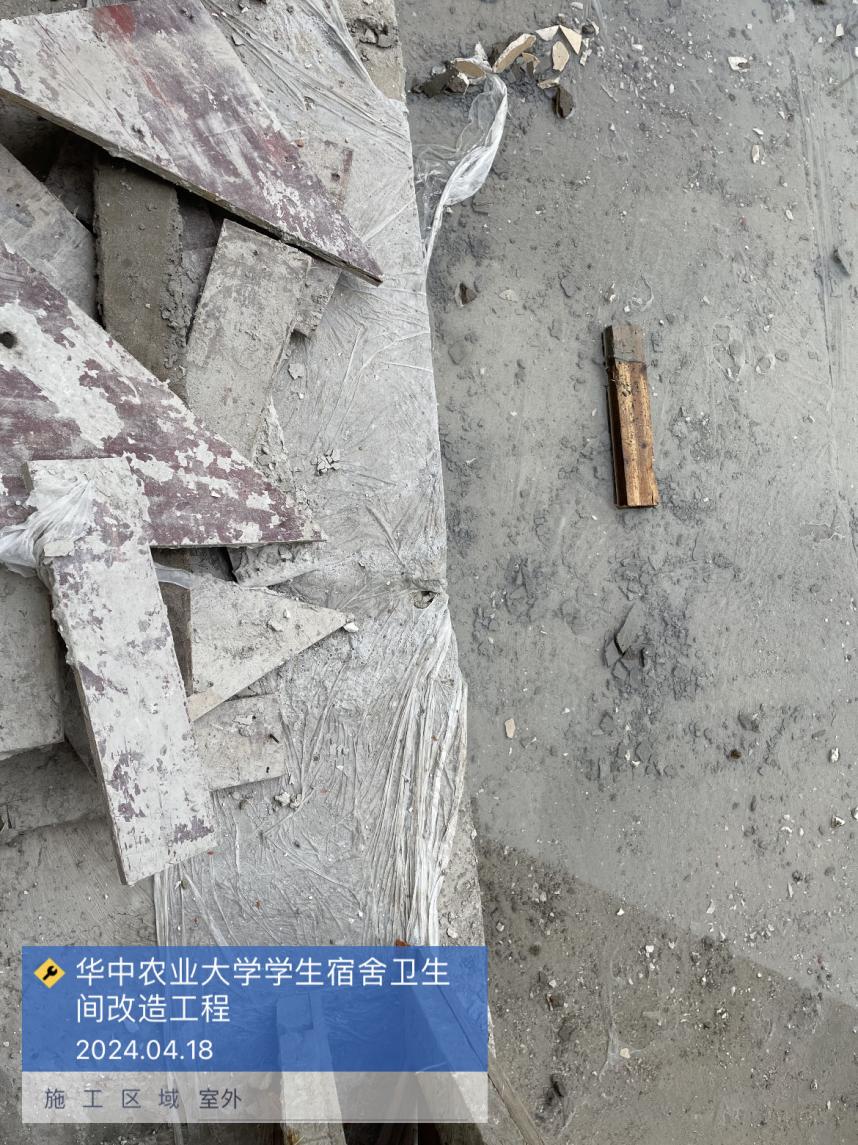 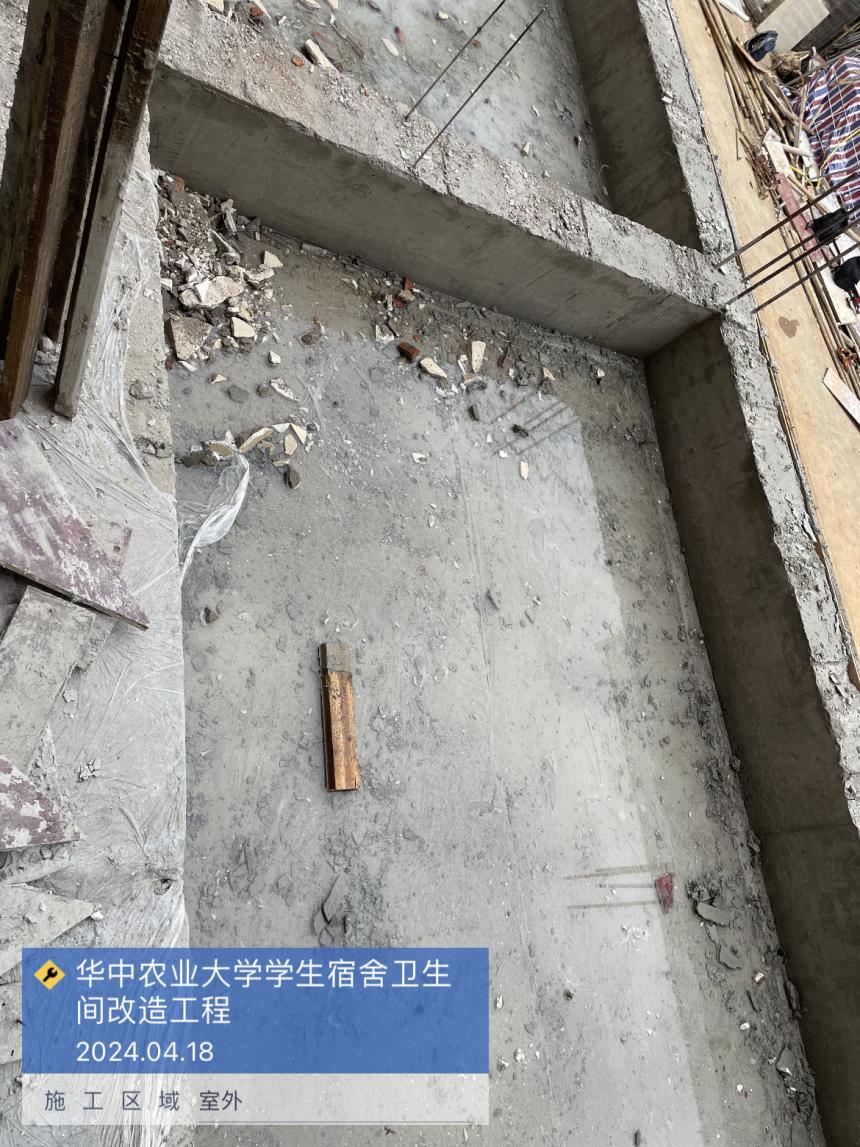 测量板筋间距，板附加钢筋布置情况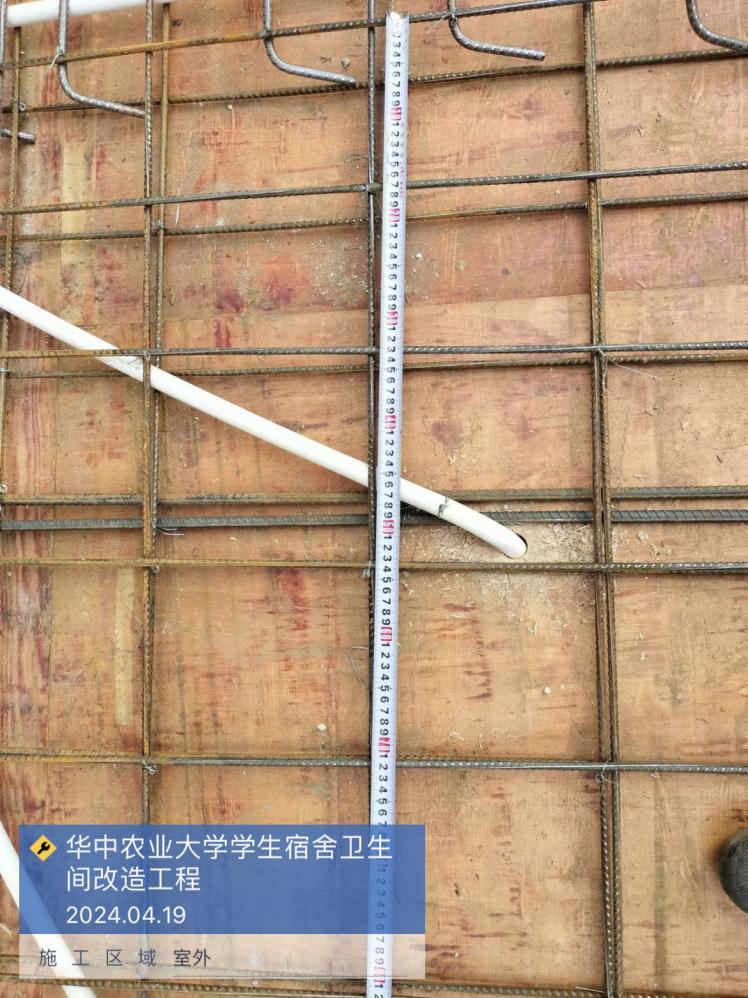 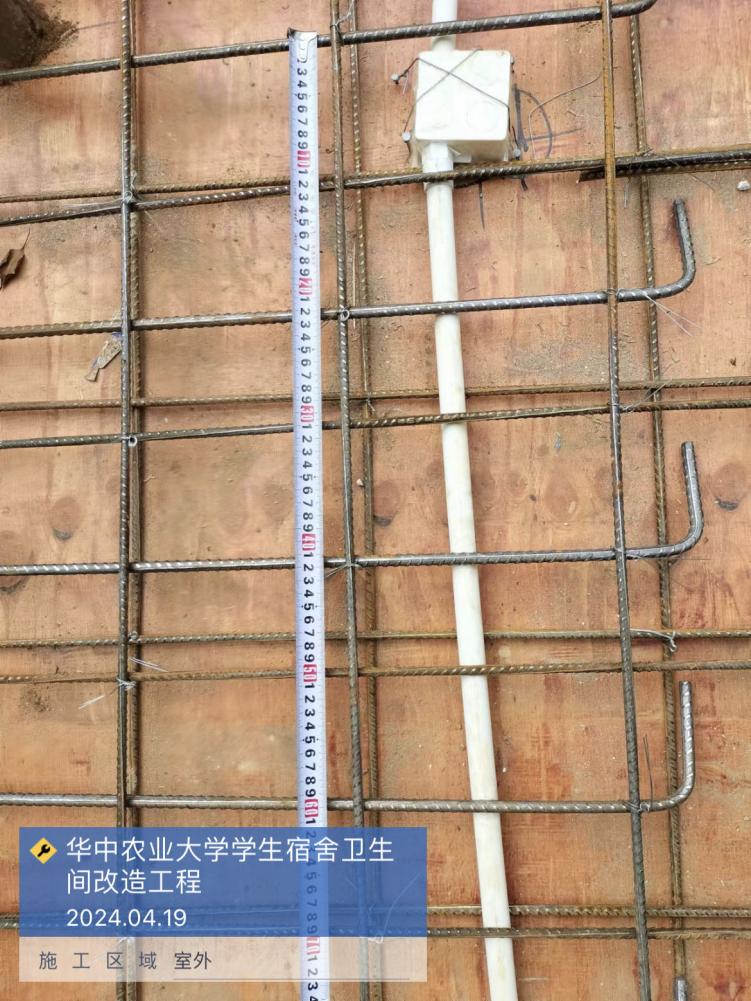 管件进场记录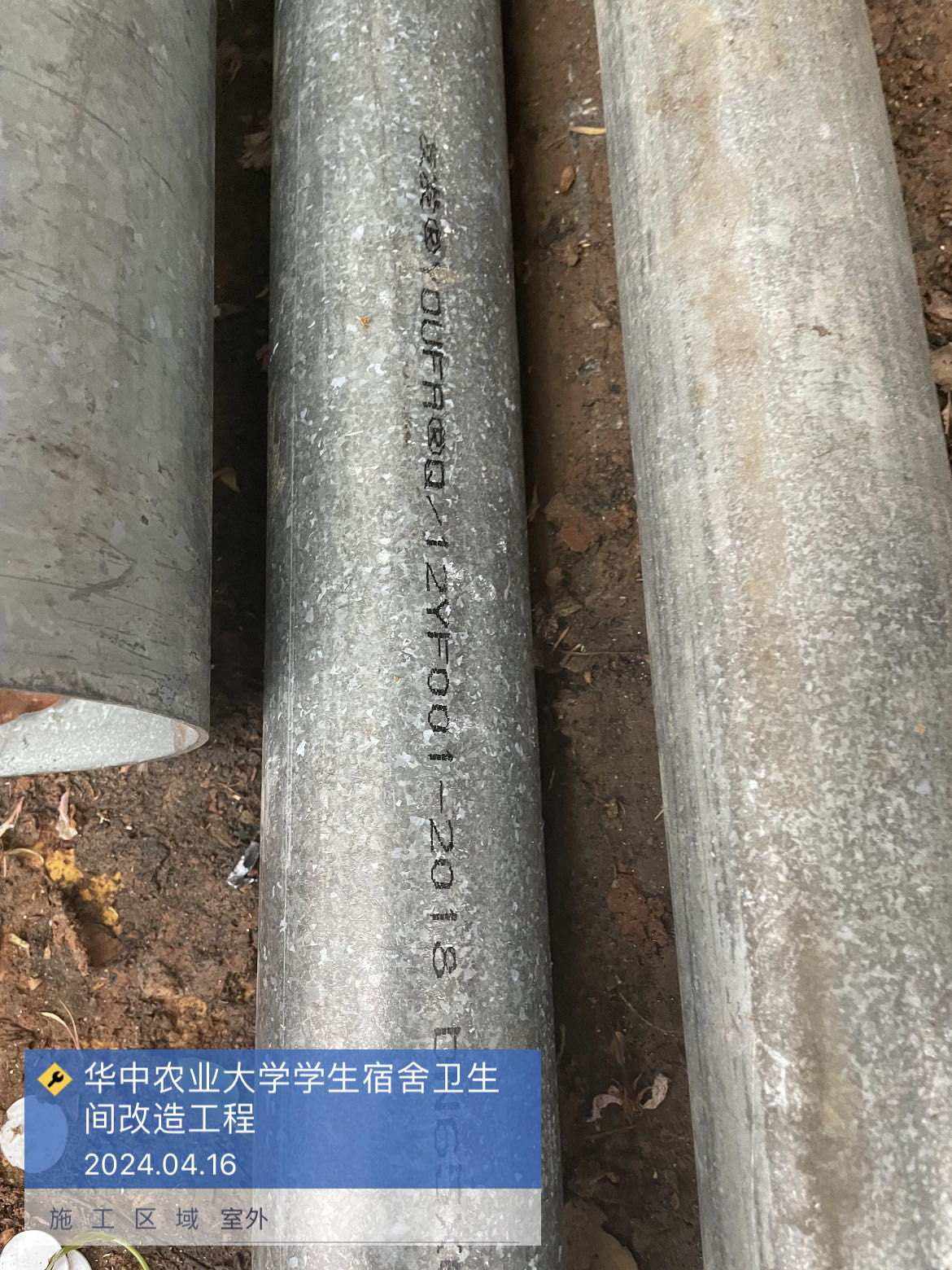 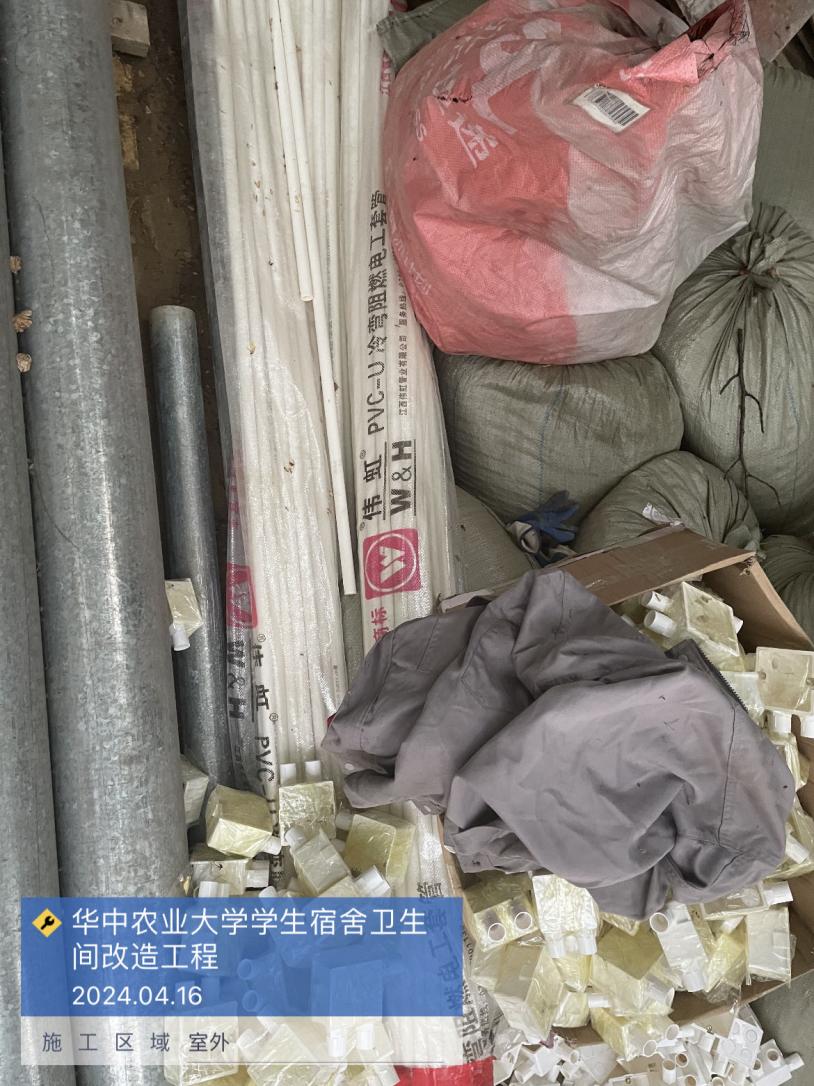 